Publicado en Madrid el 22/09/2022 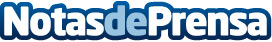 El reemplazo con hormonas bioidénticas: la terapia que  permite reequilibrar las deficiencias hormonales del envejecimiento llega a las Clínicas Doctor LifeLa recuperación de la energía, la vitalidad, el deseo sexual y la salud física y mental son algunos de sus beneficios. Se presenta como una alternativa más natural, segura y personalizada que las hormonas sintéticas. Se utiliza para compensar a aquellos pacientes que han generado un desequilibrio hormonal en el organismo derivado del proceso natural del envejecimiento, pero también del estrés, cambios en la dieta o la menopausia, entre otros factores
Datos de contacto:Laura EstebanGabinete de Prensa Clínicas Doctor Life649069684Nota de prensa publicada en: https://www.notasdeprensa.es/el-reemplazo-con-hormonas-bioidenticas-la Categorias: Nacional Medicina Investigación Científica Medicina alternativa Belleza http://www.notasdeprensa.es